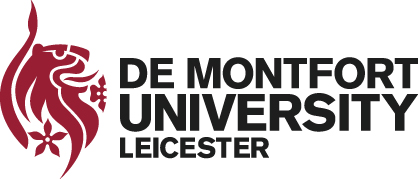 Validation of ….. meeting DateVirtual meetings via Microsoft Teams 10am – 10.30am - 			Private meeting of the Validation panel 10.30am – 11.30am - 	Panel meeting with Programme/Subject team 			(up to 2 hours max) 11.30am – 11.45am - Break for panel members 11.45am - 12.15pm - Private meeting of the Validation panel 12.15pm – 12.30pm - 			Outcomes presented back to the team representative(s)	 *Please note this is an example agenda and may be adapted as required